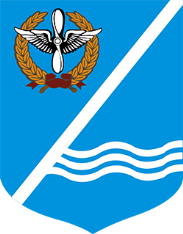 МЕСТНАЯ АДМИНИСТРАЦИЯКАЧИНСКОГО МУНИЦИПАЛЬНОГО ОКРУГАПОСТАНОВЛЕНИЕ№ 180-МАСогласно служебной записки № 113 от 02.12.2019г. Начальника общего отдела Ермоловой А.О., в соответствии с Федеральным  законом от 06.10.2003 № 131-ФЗ «Об общих принципах организации местного самоуправления в Российской Федерации»,  Законом города Севастополя  от 30.12.2014 № 102-ЗС «О местном самоуправлении в городе Севастополе», муниципальной программой «Обеспечение антитеррористической и общественной безопасности на территории внутригородского  муниципального образования города Севастополя Качинский муниципальный округ», утвержденной Постановлением местной администрации Качинского муниципального округа от 03.12.2018г. №169-МА, Уставом внутригородского муниципального образования города Севастополя Качинский муниципальный округ, утвержденного решением Совета Качинского муниципального округа от 19.03.2015 № 13,  Положением о местной администрации внутригородского муниципального образования города Севастополя Качинский муниципальный округ, утверждённого Решением Совета Качинского муниципального округа от 13.05.2015 № 14, местная администрация Качинского муниципального округаПОСТАНОВЛЯЕТ:1. Заключить муниципальный контракт на поставку уличного информационного стенда (изготовление, монтаж и установка).2. Утвердить объем финансирования в сумме 19 400, 00  руб. (стоимость товара 15 000, 00 рублей, стоимость работ 4 400,00 рублей).3. Финансово-экономическому  отделу  местной  администрации  Качинского муниципального округа  обеспечить  финансирование услуг, указанных в п. 1 настоящего постановления   за  счет  средств  местного бюджета  внутригородского  муниципального  образования  города  Севастополя Качинский  муниципальный  округ,  предусмотренных  на  муниципальную программу «Обеспечение антитеррористической и общественной безопасности на территории внутригородского  муниципального образования города Севастополя Качинский муниципальный округ», утвержденную Постановлением местной администрации Качинского муниципального округа от 03.12.2018г. №169-МА.4. Главному  бухгалтеру  местной  администрации  Качинского муниципального округа произвести оплату согласно заключенному муниципальному контракту.5. Обнародовать  настоящее постановление на  информационном стенде внутригородского муниципального образования города Севастополя Качинский муниципальный округ и на официальном сайте внутригородского муниципального образования города Севастополя Качинский муниципальный округ.6. Настоящее постановление вступает в силу с момента его издания.7. Контроль за исполнением настоящего Постановления оставляю за собой.16 декабря 2019 годап.КачаО заключении муниципального контракта на поставку уличного информационного стендаО заключении муниципального контракта на поставку уличного информационного стендаГлава ВМО Качинский МО, исполняющий полномочия председателя Совета, Глава местной администрации                   Н.М. Герасим